Прием документов с 20 июня 2023г   .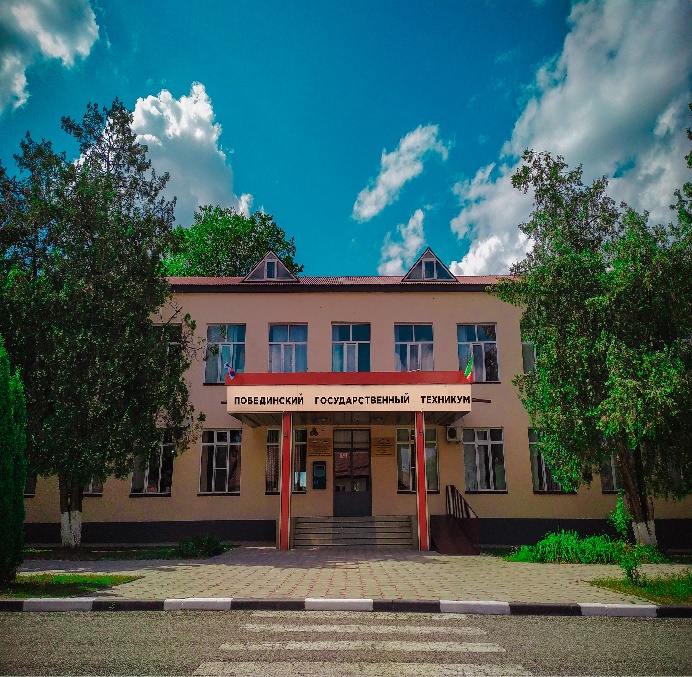                                                             Ответственный секретарь                                        приемной комиссии                                                     Хамизаева Роза махлуковна График работы приемной комиссииС понедельника по пятницу с 9.00 до 17.00Перерыв 12.30 -13.30В субботу с 9.00 до 13.00Воскресенье -  выходной. Прием в техникум осуществляется на общедоступной основе.                                         Вступительные экзамены не проводятсяПеречень документов, необходимых при подаче заявления.                                                                            Документ об образовании (подлинник или копия заверенная техническим специалистом приемной комиссии)                                                            Фотографии (4 штуки, 3х4см)Документ удостоверяющий личность (копия и подлинник)Медицинский полисСНИЛС Поступающие вправе направить заявление о приеме, а также необходимые   документы через операторов почтовой связи общего пользования, а также  в электронной форме через сайт техникума https://pgt.prof95.ru/ или  на адрес электронной почты  pu_22@mail.ruМИНИСТЕРСТВО  ОБРАЗОВАНИЯ И НАУКИ ЧЕЧЕНСКОЙ РЕСПУБЛИКИ  ГОСУДАРСТВЕННОЕ БЮДЖЕТНОЕ  ПРОФЕССИОНАЛЬНОЕ ОБРАЗОВАТЕЛЬНОЕ  УЧРЕЖДЕНИЕ«Побединский государственный техникум»ЧР  Грозненский р-н   с.  Побединское	                                                                 тел: 8938 899 35 08	 График работы приемной комиссииС понедельника по пятницу с 9.00 до 17.00Перерыв 12.30 -13.30В субботу с 9.00 до 13.00Воскресенье -  выходной.